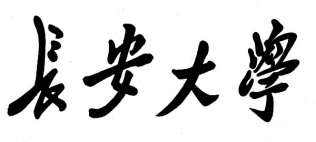 2017年高水平大学生源参加硕士研究生复试调剂申请表                                             填表日期：2017年  月  日姓    名性   别出生日期出生日期准考证号联系方式身份证号联系方式本科毕业院校本科毕业院校代   码专    业专    业本科毕业院校本科毕业院校名   称毕业时间毕业时间2017年硕士入学考试成绩2017年硕士入学考试成绩2017年硕士入学考试成绩2017年硕士入学考试成绩2017年硕士入学考试成绩2017年硕士入学考试成绩2017年硕士入学考试成绩科    目政  治外国语业务课一业务课二业务课二总  分代    码分    数原报考院校及专业情况原报考院校及专业情况原报考院校及专业情况原报考院校及专业情况原报考院校及专业情况原报考院校及专业情况原报考院校及专业情况院校代码院校名称院校名称报考专业代码报考专业代码报考专业名称报考专业名称申请调剂学院申请调剂专业申请调剂专业研招办审核意见：    签字：       （盖章）         年       月      日研招办审核意见：    签字：       （盖章）         年       月      日研招办审核意见：    签字：       （盖章）         年       月      日研招办审核意见：    签字：       （盖章）         年       月      日研招办审核意见：    签字：       （盖章）         年       月      日研招办审核意见：    签字：       （盖章）         年       月      日研招办审核意见：    签字：       （盖章）         年       月      日拟调剂学院复试及后录取意见：    签字：      （盖章）         年       月      日拟调剂学院复试及后录取意见：    签字：      （盖章）         年       月      日拟调剂学院复试及后录取意见：    签字：      （盖章）         年       月      日拟调剂学院复试及后录取意见：    签字：      （盖章）         年       月      日拟调剂学院复试及后录取意见：    签字：      （盖章）         年       月      日拟调剂学院复试及后录取意见：    签字：      （盖章）         年       月      日拟调剂学院复试及后录取意见：    签字：      （盖章）         年       月      日